JURNALPENERAPAN METODE SQ3R (SURVEY-QUESTION-READ-RECITE-REVIEW) UNTUK MENINGKATKAN KEMAMPUAN MEMBACA PEMAHAMAN SISWA KELAS V SDN 6 LEMBUAK TAHUN PELAJARAN 2013/2014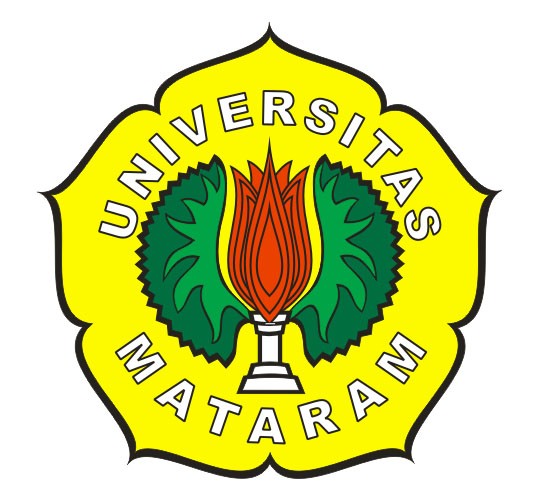 Diajukan untuk Memenuhi Persyaratan dalam Menyelesaikan Studidi Program Sarjana (S1) Pendidikan Guru Sekolah DasarOlehNURLAILA SUSILAWATIE1E 010 042PROGRAM STUDI PENDIDIKAN GURU SEKOLAH DASARJURUSAN ILMU PENDIDIKANFAKULTAS KEGURUAN DAN ILMU PENDIDIKANUNIVERSITAS MATARAM2014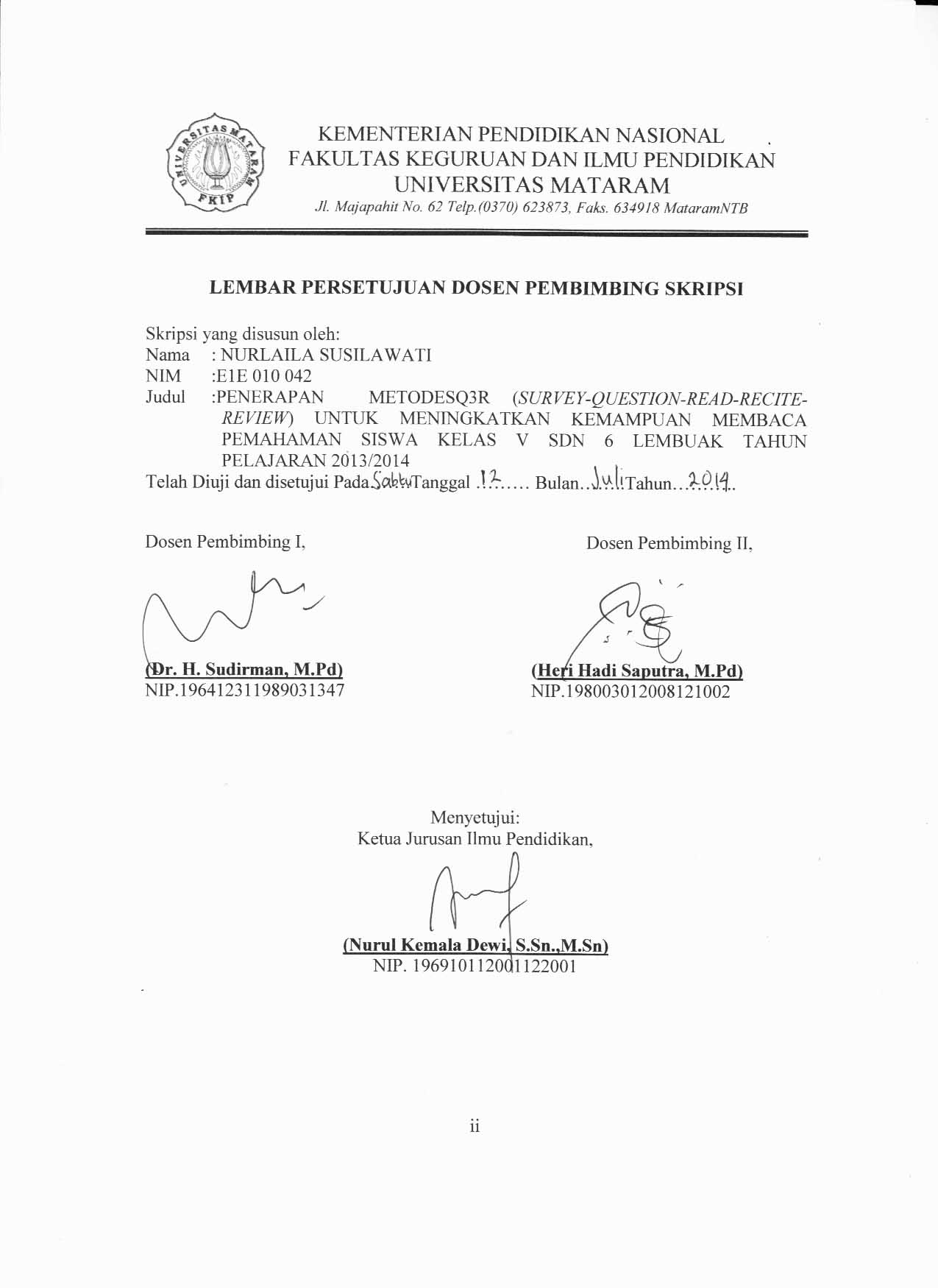 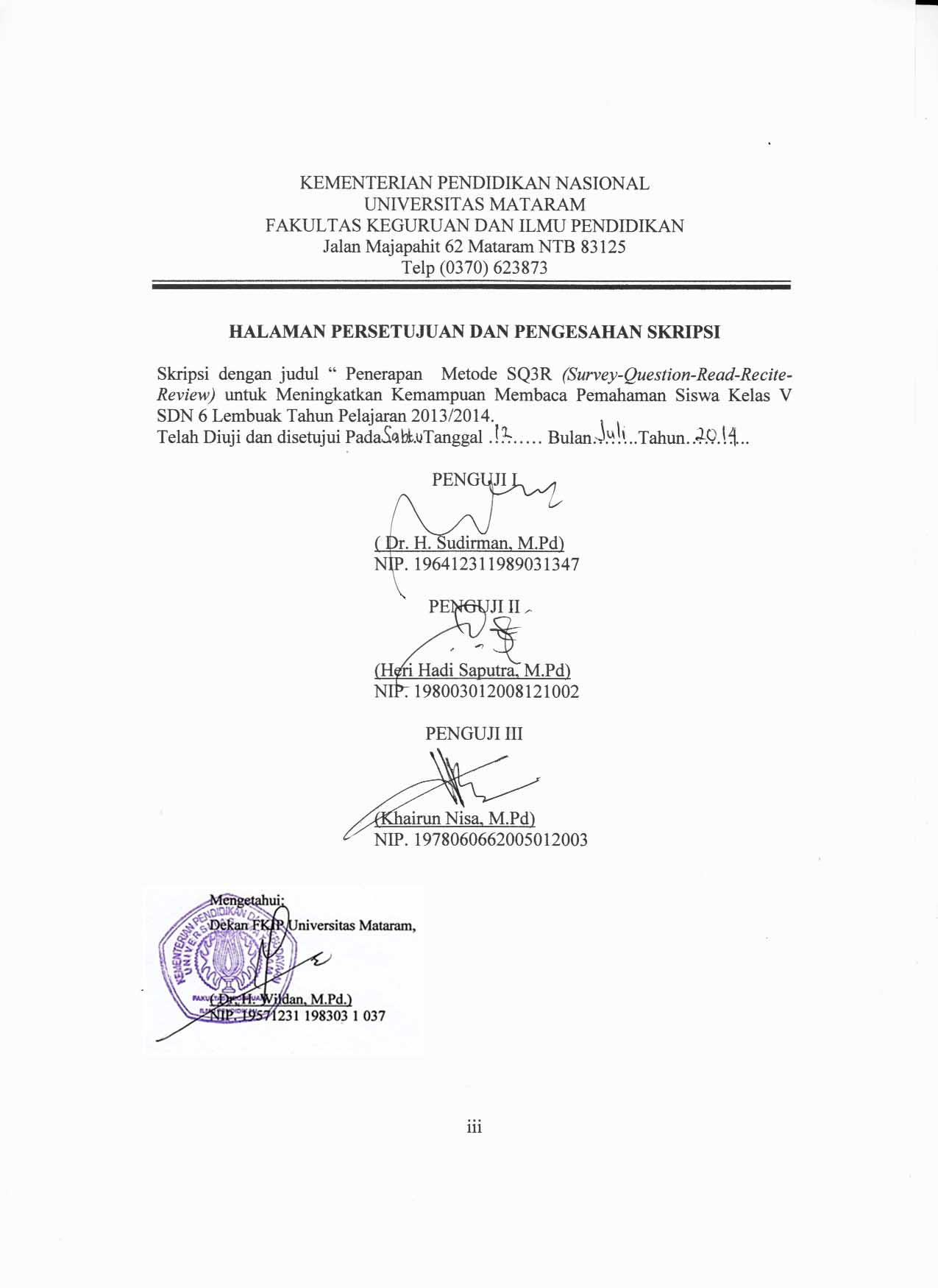 ABSTRAKPENERAPAN METODE SQ3R (SURVEY-QUESTION-READ-RECITE-REVIEW) UNTUK MENINGKATKAN KEMAMPUAN MEMBACA PEMAHMAN SISWA KELAS V SDN 6 LEMBUAK  TAHUN PELAJARAN 2013/2014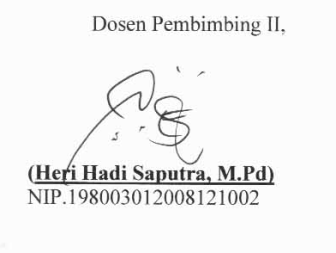 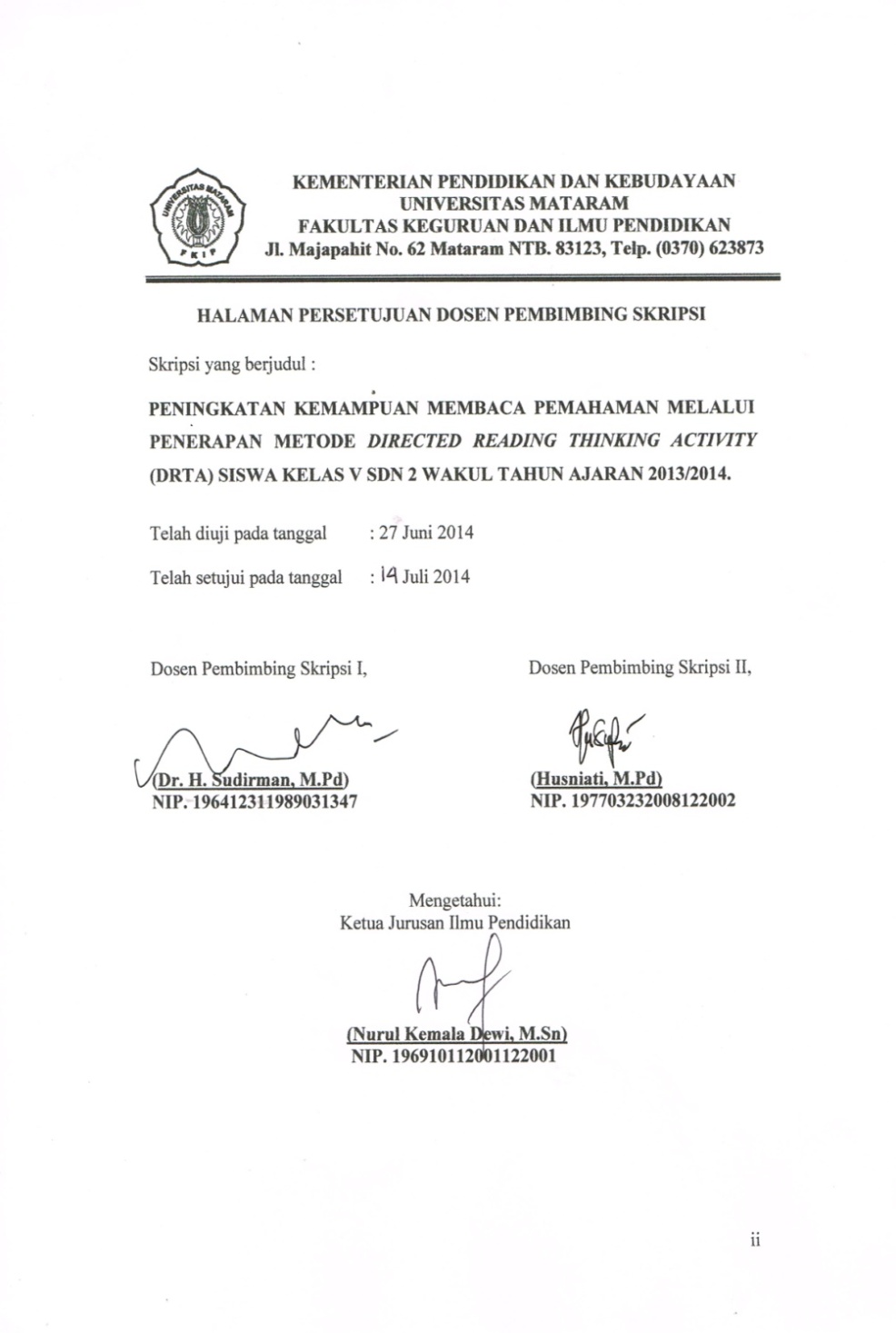 		OLEH :NURLAILA SUSILAWATIE1E 010 042Penelitian ini berangkat dari permasalahan yang terjadi di kelas, khususnya kelas V SDN 6 Lembuak terkait dengan rendahnya kemampuan membaca pemahaman siswa. Hal ini terlihat dari nilai Bahasa Indonesia siswa dalam KD yang berkaitan dengan membaca pemahaman belum memenuhi KKM yang ditentukan yakni 65. Penelitian ini dilakukan dengan tujuan meningkatkan kemampuan membaca pemahaman siswa kelas V SDN 6 Lembuak tahun pelajaran 2013/2014. Adapun metode pembelajaran yang digunakan adalah metode SQ3R (Survey-Question-Read-Recite-Review). Dalam metode ini, siswa mempunyai tujuan membaca yang jelas sehingga dirasa cocok untuk meningkatkan kemampuan membaca pemahaman siswa karena siswa yang memiliki tujuan membaca lebih mudah memahami isi bacaan jika dibandingkan dengan siswa yang tidak memiliki tujuan membaca. Penelitian tindakan kelas ini dilaksanakan dalam 2 siklus dengan jumlah siswa 40 orang. Indikator keberhasilan penelitian ini adalah ketuntasan klasikal minimal 80%, aktifitas siswa minimal berkategori aktif, dan aktifitas guru minimal berkategori baik. Berdasarkan hasil yang diperoleh, dapat disimpulkan bahwa penerapan metode SQ3R (Survey-Question-Read-Recite-Review) dapat meningkatkan kemampuan membaca pemahaman siswa kelas V SDN 6 Lembuak tahun pelajaran 2013/2014. Kata Kunci :   Metode SQ3R (Survey-Question-Read-Recite-Review), Kemampuan Membaca Pemahaman.ABSTRACTTHE IMPLEMENTATION OF SQ3R METHOD FOR INCREASING READING COMPREHENSION SKILLS OF 5TH GRADE OF SDN 6 LEMBUAK ACADEMIC YEAR 2013/2013		BYNURLAILA SUSILAWATINIM. E1E 010 042This study set of problems that occur in the classroom, particularly class V SDN 6 Lembuak associated with a lower ability students' reading comprehension. This is evident from the value of Indonesian students in KD related to reading comprehension not meet the specified KKM 65. Research was conducted with the aim of improving reading comprehension ability of fifth grade students of SDN 6 Lembuak academic year 2013/2014. The learning method used is the method SQ3R (Survey-Question-Read-Recite-Review). In this method, the student has a clear purpose reading so deemed suitable to improve students' reading comprehension as students who have reading goals more easily understand the content of reading when compared to students who do not have the purpose of reading. Classroom action research was conducted in two cycles with a number of 40 students. Indicator of the success of this research is classical completeness least 80%, at least categorized active student activities, and minimal teacher activities categorized either. Based on the results obtained, it can be concluded that the application of the method SQ3R (Survey-Question-Read-Recite-Review) can improve students' reading comprehension grade 6 Lembuak SDN academic year 2013/2014. 

Keywords: Method SQ3R (Survey-Question-Read-Recite-Review), Reading Comprehension Ability.BAB IPENDAHULUANLatar BelakangMembaca merupakan hal yang sangat penting, dengan mahir membaca maka semua mata pelajaran dapat dipelajari, proses belajar yang efektif adalah dengan membaca. Disamping itu kemampuan membaca merupakan tuntutan realistis kehidupan sehari-hari manusia karena membaca dapat membuka jendela dunia. Oleh karena itu kemampuan membaca handaknya dimiliki sejak dini terlebih pada usia SD.Kemampuan membaca pemahaman siswa kelas V SDN 6 Lembuak terbilang rendah dilihat dari hasil belajar siswa pada tes kemampuan membaca pemahaman, yaitu nilai rata-rata 5,7 dengan ketuntasan klasikal sebesar 57,5 %. Hasil ini sangat jauh dari target yang telah ditentukan sekolah yaitu KKM ≥ 65 dengan ketuntasan klasikal sebesar 80%. Berdasarkan hasil wawancara diketahui bahwa rendahnya kemampuan tersebut disebabkan oleh kurangnya minat siswa dalam mengikuti pembelajaran Bahasa Indonesia khususnya membaca pemahaman. Selama ini guru hanya memberikan tugas baca dengan membagikan teks dan meminta siswa menjawab pertanyaan tentang isi bacaan kemudian pembelajaran dianggap selesai. Hal tersebut tentunya disebabkan oleh kurang kreatifnya guru dalam menerapkankan metode yang cocok pada pembelajaran Bahasa Indonesia khususnya membaca pemahaman. Oleh karena itu, untuk memecahkan masalah tersebut peneliti melakukan penelitian tidakan kelas yang berjudul Penerapan Metode SQ3R  (Survey-Question-Read-Recite-Review) untuk Meningkatkan Kemampuan Membaca Pemahaman Siswa Kelas V SDN 6 Lembuak Tahun Pelajaran 2013/2014.Rumusan Masalah dan Cara Pemecahan MasalahRumusan masalah“Bagaimanakah meningkatkan kemampuan membaca pemahaman siswa dengan menerapkan metode SQ3R (Survey- Question- Read- Recite- Review) pada siswa kelas V SDN 6 Lembuak tahun pelajaran 2013/2014?”Cara Pemecahan MasalahMelaksanakan prosedur kegiatan pembelajaran membaca dengan menerapkan metode SQ3R (Survey-Question-Read-Recite-Review) untuk meningkatkan kemampuan membaca pemahaman, adapun prosedurnya terdiri dari:Tahap prabaca, terdiri dari tahap survey dan questionTahap membaca, terdiri dari tahap read dan reciteTahap pascabaca, terdiri dari tahap reviewTujuan PenelitianAdapun tujuan yang ingin dicapai pada penelitian ini adalah untuk meningkatkan kemampuan membaca pemahaman melalui penerapan metode SQ3R (Survey- Question- Read- Recite- Review) siswa kelas V SDN 6 Lembuak Tahun pelajaran 2013/2014Manfaat PenelitianBagi guruMeningkatkan kemampuan guru dalam menyusun dan mempersiapkan RPP agar kegiatan pembelajaran optimalMeningkatkan keterampilan guru dalam mengajar menggunakan berbagai metode pembelajaran khususnya metode SQ3R.Bagi siswaMeningkatkan kemempuan membaca pemahaman siswaMeningkatkan motivasi siswa dalam mengikuti pelajaran di sekolah.Meningkatkan aktivitas dan kreativitas siswa dalam mengikuti pembelajaran sehingga suasana menjadi menyenangkan.Bagi kepala sekolahSebagai bahan masukan bagi kepala sekolah dalam mengembangkan pembelajaran di kelas dengan berbagai model.Bagi peneliti selanjutnyaHasil penelitian dapat di manfaatkan oleh peneliti selanjutnya untuk meneliti masalah lain yang ada kaitannya dengan membaca pemahamanBAB IIKAJIAN PUSTAKATeori yang RelevanKemampuan Membaca PemahamanKemampuan berasal dari kata mampu yang berarti kuasa (bisa, sanggup) melakukan sesuatu; dapat (KBBI, 2002: 707). Kata kompetensi atau kemampuan biasanya diartikan sebagai kecakapan yang memadai untuk melakukan tugas serta memiliki keterampilan dan kecakapan yang diisyaratkan. Kaitannya dengan membaca pemahaman bahwa kemampuan membaca pemahaman dapat diartikan sebagai kecakapan siswa dalam memperoleh informasi mengenai isi suatu bacaan atau sejauh mana seorang pembaca dapat menggali informasi dari bahan bacaan yang dibacanya.Metode SQ3R (Survey-Question-Read-Recite-Review)SQ3R adalah metode lima langkah: Survey, Question, Read, Recite, dan Review (Yunus 2012: 107)SQ3R merupakan strategi pemahaman yang membantu siswa berpikir tentang teks yang sedang mereka baca. SQ3R membantu siswa ‘mendapatkan sesuatu’ ketika pertama kali mereka membaca teks.Bagi guru, SQ3R membantu mereka dalam membimbing siwa bagaiman membaca dan berpikir layaknya para pembaca efektif ( Miftahul Huda 2013: 244)Penelitian yang relevanHipzul Imtihan (2012) dalam penelitiannya yang berjudul Peningkatan Kemampuan Membaca Pemahaman Menggunakan Media Cerita Pendek pada Siswa Kelas III SDN 2 Sandik Tahun Pelajaran 2012/2013.Ida Sri Purnamasari (2013) dalam penelitian yang berjudul Penerapan Model Pembelajaran Complete Sentence untuk Meningkatkan Kemampuan Membaca Pemahaman Siswa SD Kelas III SDN 4 Lembahsari Tahun Ajaran 2013/2014.Kerangka BerpikirKerangka berpikir dalam penelitian ini dimulai dari identifikasi masalah belajar Bahasa Indonesia siswa kelas V SDN 6 Lembuak yaitu rendahnya kemampuan siswa dalam memahami isi bacaan. Selama ini guru hanya menerapkan metode konvensional dalam pembelajaran membaca sehingga siswa kurang bergairah dalam mengikuti pelajaran.Dari permasalahan yang didapat, peneliti melaksanakan tindakan sebagai upaya untuk memecahkan masalah. Permasalahan tersebut dapat diatasi dengan melakukan tindakan yaitu dengan menerapkan metode SQ3R (Survey-Question-Read-Recite-Review).Hipotesis TindakanJika metode SQ3R di terapkan dengan optimal, maka kemampuan membaca pemahaman siswa kelas V SDN 6 Lembuak tahun ajaran 2013/2014 dapat meningkatBAB IIIPELAKSANAAN PENELITIANSetting PenelitianSetting PenelitianPenelitian Tindakan Kelas ini dilaksanakan di kelas V SDN 6 Lembuak Kecamatan Narmada Kabupaten Lombok Barat tahun pelajaran 2013/2014.Waktu PenelitianPenelitian ini dilaksanakan pada semester genap tahun pelajaran 2013/2014.Subjek dan Observer PenelitianSubjek penelitianSubjek penelitian difokuskan pada siswa kelas V SDN 6 Lembuak yang berjumlah 40 orang terdiri dari 24 siswa laki-laki dan 16 siswa perempuan.Observer penelitianGuru kelas V SDN 6 Lembuak yaitu bapak Lukman Abadi, S.Pd,SD sebagai Observer I dan sebagai observer II yakni Eka Indah Lestari.Faktor yang DitelitiFaktor GuruFaktor guru yang diamati dalam penelitian ini adalah cara guru melakukan pembelajaran di kelas dengan menerapkan metode SQ3R (Survey-Question-Read-Recite-Review).Faktor SiswaSedangkan dari faktor siswa yang dilihat dalam penelitian ini adalah:Aktivitas siswa dalam mengikuti kegiatan pembelajaran dengan metode SQ3R (Survey-Question-Read-Recite-Review).Hasil belajar membaca pemahaman siswa setelah mengikuti kegiatan pembelajaran dengan metode SQ3R (Survey-Question-Read-Recite-Review).Variabel PenelitianKemampuan Membaca PemahamanKesanggupan siswa untuk menangkap makna bacaan yang tercermin dari indikator : 1) Dapat menangkap makna tersurat dan tersirat dalam bacaan, 2) Dapat membuat ringkasan isi bacaan dengan menggunakan kata-kata sendiri, 3) Dapat menjawab pertanyaan yang diajukan sesuai dengan isi bacaan.Metode SQ3R (Survey-Question-Read-Recite-Review)SQ3R adalah suatu metode pembelajaran membaca yang indikatornya adalah sebagai berikut : 1) Dapat mensurvey/ meneliti bacaan, 2) Dapat menyusun pertanyaan berdasarkan hasil survey, 3) Membaca bacaan untuk menemukan lokasi jawaban atas pertanyaan yang telah disusun, 4) Menyusun ringkasan isi bacaan berdasarkan jawaban yang telah diperoleh dengan menggunakan bahasa sendiri, 5) Membandingkan tulisannya dengan bahan bacaan yang sebenarnya. Jika terdapat kesalahan, maka harus diperbaiki dan dilengkapi.Rancangan dan Langkah-Langkah PenelitianPenelitian ini dilaksanakan dalam 2 siklus. Tiap-tiap siklus terdiri dari beberapa tahap yaitu tahap perencanaan, tahap pelaksanaan, tahap observasi dan evaluasi serta tahap refleksi.Metode Pengumpulan DataTesMeringkas isi cerita menggunakan bahasa sendiriObservasiObservasi aktivitas GuruObservasi aktivitas SiswaInstrumen Pengumpulan DataInstrumen pengumpulan data yang digunakan dalam penelitian ini adalah tes hasil belajar dan lembar observasi aktivitas guru dan siswa.Teknik Analisis DataTeknik Analisis Data Hasil Belajar SiswaKetuntasan IndividuMembuat ringkasan cerita yang menggunakan bahasa sendiriDalam kegiatan membuat ringkasan cerita, ada beberapa aspek yang dinilai yaitu kelengkapan isi, keterpaduan dan kelengkapan antar paragraf, diksi (pilihan kata), penggunaan ejaan dan tanda baca dan kerapian tulisan. Setiap aspek tersebut memiliki skor antara 1 sampai 4. Dengan skor maksimal untuk semua aspek adalah 20 dan skor minimal 5. Maka skor yang diperoleh siswa dianalisis dengan rumus sebagai berikut:Nilai =   x 100Menghitung Nilai Rata-rata kelasM = Keterangan : M = Nilai rata-rata kelas∑ = jumlah nilai yang diperoleh siswaN = Banyak siswa yang mengikuti tesKetuntasan klasikalP =   x 100 %Keterangan :P = Ketuntasan klasikalTeknik Analisis Aktivitas Guru dalam PembelajaranUntuk menentukan data hasil observasi aktivitas guru dalam pembelajaran dilakukan dengan menilai setiap indikator dari setiap aspek yang diamati dengan mengikuti aturan sebagai berikut:Nilai 4 diberikan jika indikator terlaksana dengan sangat baikNilai 3 diberikan jika indikator terlaksana dengan baikNilai 2 diberikan jika indikator terlaksana dengan cukup baikNilai 1 diberikan jika indikator terlaksana dengan kurang baikMencari Skor Maksimal ideal (SMi)Mi		=   x (Skor maksimal + skor minimal)SDI	=  x MIMenentukan kriteria aktivitas guruKriteria untuk menentukan aktivitas guru ditunjukkan pada tabel dibawah ini :Tabel Pedoman Kriteria Aktivitas GuruKeterangan : M = Jumlah skor yang diperoleh.(Sumber : Nurkancana dan Sunartana, 1990: 103).Teknik Analisis Aktivitas Belajar SiswaUntuk menentukan data hasil observasi aktivitas siswa secara klasikal dalam pembelajaran dilakukan dengan menilai setiap indikator dari setiap aspek yang dinilai dengan mengikuti aturan:Skor 4 diberikan jika X ≥ 75%Skor 3 diberikan jika 50%  < X ≤ 75%Skor 2 diberikan jika 25% < X ≤ 50%Skor 1 diberikan jika X ≤ 25%Keterangan :X : Banyaknya siswa yang aktif melakukan aktivitas sesuai dengan indikatorMI	=   x (Skor maksimal + skor minimal)SDI =  x MITabel Pedoman Kriteria Aktivitas SiswaBAB IVHASIL PENELITIAN DAN PEMBAHASANHasil PenelitianSiklus IJumlah skor aktivitas guru sebesar 49 dengan kategori cukup Baik.Jumlah skor aktivitas siswa sebesar 38 dengan kategori cukup aktif. Nilai rata-rata hasil belajar siswa adalah 62,6. Dari 40 siswa yang mengikuti tes, hanya ada 24 orang yang tuntas sedangkan sisanya yakni 16 orang dinyatakan tidak tuntas sehingga ketuntasan klasikal yang dicapai hanya 60%. Hasil tersebut kurang dari target KKM yakni ≥ 65 dan ketuntasan klasikal 80%.Berdasarkan hasil penelitian tersebut diatas maka penelitian dilanjutkan ke siklus IISiklus IIJumlah skor aktivitas guru sebesar 62 dengan kategori Baik.Jumlah skor aktivitas siswa sebesar 46 dengan kategori aktif.Nilai rata-rata hasil belajar siswa adalah 71,1. Dari 40 siswa yang mengikuti tes, ada 34 orang dinyatakan tuntas karena memperoleh nilai diatas KKM yakni ≥ 65 dan 6 orang dinyatakan tidak tuntas karena memperoleh nilai dibawah 65 maka ketuntasan klasikalnya adalah 85%.Hasil tersebut menunjukkan adanya peningkatan hasil dari siklus I ke siklus II serta telah memenuhi kriteria yang ditetapkan. Oleh karena itu, penelitian dihentikan pada siklus II.PembahasanAdapun ringkasan dari hasil penelitian yang memuat data hasil observasi aktivitas Guru, hasil observasi aktivitas siswa dan data hasil belajar pada siklus I dan siklus II dapat dilihat pada tabel dibawah ini.Pada siklus I, aktivitas mengajar guru terlaksana dengan cukup baik dengan jumlah skor aktivitas guru adalah 49. Meningkat pada siklus II menjadi 62 dengan kategori baik. Hasil tersebut telah  memenuhi kriteria yang diinginkan yakni aktivitas guru minimal berada pada kategori baik.Pada siklus I, jumlah skor aktivitas siswa adalah 38 dengan kategori cukup aktif meningkat menjadi 46 pada siklus II dengan kategori aktif.Pada siklus I, nilai rata-rata hasil belajar siswa sebesar 62,6 dengan jumlah siswa tuntas sebanyak 24 orang dan siswa tidak tuntas sebanyak 16 orang sehingga diperoleh ketuntasan klasikal sebesar 60%. Hasil ini menunjukkan nilai rata-rata hasil belajar dan ketuntasan klasikal yang diperoleh belum mencapai kriteria ketuntasan minimal (KKM) ≥ 65 dengan target ketuntasan klasikal sebesar 80%.Pada siklus II diperoleh peningkatan hasil belajar siswa. Nilai rata-rata hasil belajar siswa sebesar 71,1 dengan dengan jumlah siswa yang tuntas sebanyak 34 orang dan siswa tidak tuntas sebanyak 6 orang sehingga diperoleh ketuntasan klasikal sebesar 85%. Hasil ini menunjukkan adanya peningkatan sebesar 25% jika dibandingkan dengan hasil yang diperoleh pada siklus I yakni sebesar 60%. Nilai rata-rata hasil belajar yang diperoleh sudah mencapai kriteria ketuntasan minimal (KKM) ≥ 65 dan ketuntasan klasikal yang diperoleh sudah mencapai kriteria yang diinginkan yakni sebesar 80%.BAB VKESIMPULAN DAN SARANKesimpulanDengan menerapkan metode SQ3R (Survey-Question-Read-Recite-Review) melalui tahapan prabaca (Survey-Question), tahap membaca (Read-Recite), dan tahap pascabaca (Review) dapat meningkatkan kemampuan membaca pemahaman siswa tahun pelajaran 2013/2014. Hal ini dapat dilihat dari hasil evaluasi kemampuan membaca pemahaman siswa siklus I dengan ketuntasan klasikal 60% dan mengalami peningkatan pada siklus II yakni mencapai 85%.  Untuk aktivitas belajar siswa dan aktivitas mengajar guru juga mengalami peningkatan. Dimana aktivitas belajar siswa yang diperoleh pada siklus 1 adalah 38 dengan kategori cukup aktif meningkat menjadi 46 dengan kategori aktif pada siklus 2. Sedangkan untuk aktivitas mengajar guru diperoleh skor 49 dengan kategori cukup baik meningkat menjadi 62 dengan kategori baik. Hal-hal yang telah dipaparkan diatas menunjukkan bahwa hasil aktivitas mengajar guru, hasil aktivitas belajar siswa, serta kemampuan membaca pemahaman siswa sudah tercapai sehingga penelitian ini dinyatakan berhasil.Saran Adapun saran-saran yang dapat disampaikan pada penelitian ini yaitu:Bagi siswaBagi siswa-siswi SDN 6 Lembuak-Narmada, khususnya kelas V agar lebih membiasakan diri untuk mengemukakan pendapat, saran ataupun bertanya di dalam maupun di luar kelas apabila mendapat kesulitan belajar serta membiasakan membaca sejak dini.Bagi guruGuru sebaiknya lebih memperhatikan dan memberikan bimbingan kepada siswa yang masih kurang dalam memahami pelajaran serta selalu membuat dan mengkreasikan metode maupun media yang dipergunakan dalam mengajar sehingga pembelajaran lebih menarik khususnya metode SQ3R dalam kegiatan untuk memahami isi bacaan.Bagi sekolah Sebagai bahan pertimbangan mengambil kebijakan dalam meningkatkan kemampuan membaca pemahaman siswa dengan menggunakan metode SQ3RBagi peneliti selanjutnyaBagi mahasiswa atau peneliti selanjutnya yang ingin menerapkan metode SQ3R agar pembelajaran lebih optimal, diharapkan langkah-langkah pembelajaran yang digunakan lebih baik lagi dan mengacu pada langkah-langkah perbaikan yang digunakan pada penelitian ini.DAFTAR PUSTAKAAbidin, Yunus. 2012. Pembelajaran Membaca Berbasis Pendidikan Karakter. Bandung : PT Refika AditamaAnonim. “ Metode Pembelajaran”. 28 Oktober 2013. http://pembelajaranku.com/pengertian-metode-pembelajaran/. ” Teori Belajar”. 28 Oktober 2013. http://www.lpmpsulsel.net/v2/attachments/203_APLIKASI%20TEORI%20KOGNITIF.pdfArikunto, Suharsimi. 2010. Penelitian Tindakan Kelas. Jakarta : Bumi Aksara         . 2010. Prosedur Penelitian. Jakarta : Rineka CiptaHasan, Alwi. Dkk. 2005. Kamus Besar Bahasa Indonesia. Jakarta : Balai PustakaHuda, Miftahul. 2013. Model-model Pengajaran dan Pembelajaran. Yogyakarta : Pustaka PelajarMakarao, Nurul Ramdani. 2009. Metode Mengajar dalam Bidang Kesehatan. Bandung : AlfabetaMasnur, Muslich. 2011. Melaksanakan PTK (Penelitian Tindakan Kelas) Itu Mudah. Jakarta : Bumi Aksara Murni, Sri dan Ambar. 2007. Bahasa Indonesia V untuk Sekolah Dasar dan Madrasah Ibtidaiyah Kelas V. Jakarta : Pusat PerbukuanNur’aini, Umri dan Indriyani. 2008. Bahasa Indonesia untuk Sekolah Dasar Kelas V. Jakarta : Pusat PerbukuanNurkencana dan Suhartana. 1990. Evaluasi Hasil Belajar. Surabaya : Usaha NasionalPoerwadarminto. W.J.S. 1990. Kamus Umum Bahasa Indonesia. Jakarta : Balai PustakaPurwanto. 2011. Evaluasi Hasil Belajar. Yogyakarta : Pustaka PelajarRahim, Farida. 2007. Pengajaran Membaca di Sekolah Dasar.  Jakarta : Bumi AksaraSomadayo, Samsu. 2011. Strategi dan Teknik Pembelajaran Membaca. Yogyakarta : Graha IlmuSudjana, Nana. 2013. Dasar-dasar Proses Belajar Mengajar. Bandung : Sinar Baru AlgensindoWahab, Abdul Azis. 2008. Metode dan Model-model Mengajar. Bandung : AlfabetaWina, Sanjaya. 2009. Penelitian Tindakan Kelas. Jakarta : Kencana Prenada Media GroupIntervalInterval skorKategoriMI + 1,5 SDI ≤ M ≤ SMI67,5 ≤ M ≤ 72Sangat baikMi + 0,5 SDi ≤ M < Mi + 1,5 SDi52,5 ≤ M < 67,5BaikMi – 0,5 SDi ≤ M < Mi + 0,5 SDi37,5 ≤ M < 52,5Cukup baikMi – 1,5 SDI ≤ M < Mi – 0,5 SDi22,5 ≤ M < 37,5Kurang baik0 ≤ M < Mi – 1,5 SDI0 ≤ M < 22,5Tidak baikIntervalInterval skorKategoriMI + 1,5 SDI ≤ M ≤ SMI56,25 ≤ M ≤ 60Sangat aktifMi + 0,5 SDi ≤ M < Mi + 1,5 SDi43,75 ≤ M < 56,25AktifMi – 0,5 SDi ≤ M < Mi + 0,5 SDi31,25 ≤ M < 43,75Cukup aktifMi – 1,5 SDI ≤ M < Mi – 0,5 SDi18,75 ≤ M < 31,25Kurang aktif0 ≤ M < Mi – 1,5 SDI0 ≤ M < 18,75Tidak aktifNo.Jenis DataJenis DataSiklus ISiklus IIPeningkatan1Observasi aktivitas guruSkor4962131Observasi aktivitas guruKategoriCukup baikBaik132Observasi Aktivitas siswaSkor 384682Observasi Aktivitas siswaKategoriCukup aktifAktif83Hasil belajarRata-rata62,671,18,53Hasil belajarKetuntasan klasikal 60%85%25%